Name:_________________________Media IAugust 30, 2017Mr. BastosPeriod:_______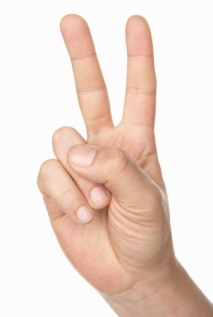 CLASS RESPONSEREVIEW CLASS RESPONSEMr. Bastos:  “CLASS!”Class:  “Yes..”HOUR 2Rule 1 – Follow directions quickly. (  AND the hand motions.)SECOND Class ResponseMr. Bastos:  “MEDIA 1”   (beat-beat)  Class:  “WE LOVE IT!” 		All students:  Hands down.  Eyes on me.Rule 2 – Make smart choices  (Tap head)Rule 3 – Listen when others are talking  (cup ear)Rule 4 – Keep stuff in its place  (dunk basket)Rule 5 – Keep your dear teacher happy 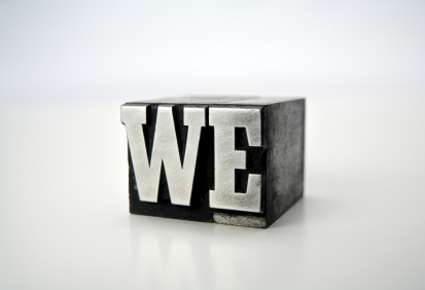 W elcomeE veryone.I have an unlimited number of A’s.  Your achievement is based around YOUR ability to meet standards.  YOU ALL CAN.  No person’s achievements should impede any other person’s.  AND everyone should be helped to achieve.I have high expectations for all of you. Maintain those for yourself, too.BEST WAY TO LEARN – Teach someone else.